附件1:“互联网+”家庭医生签约服务操作流程图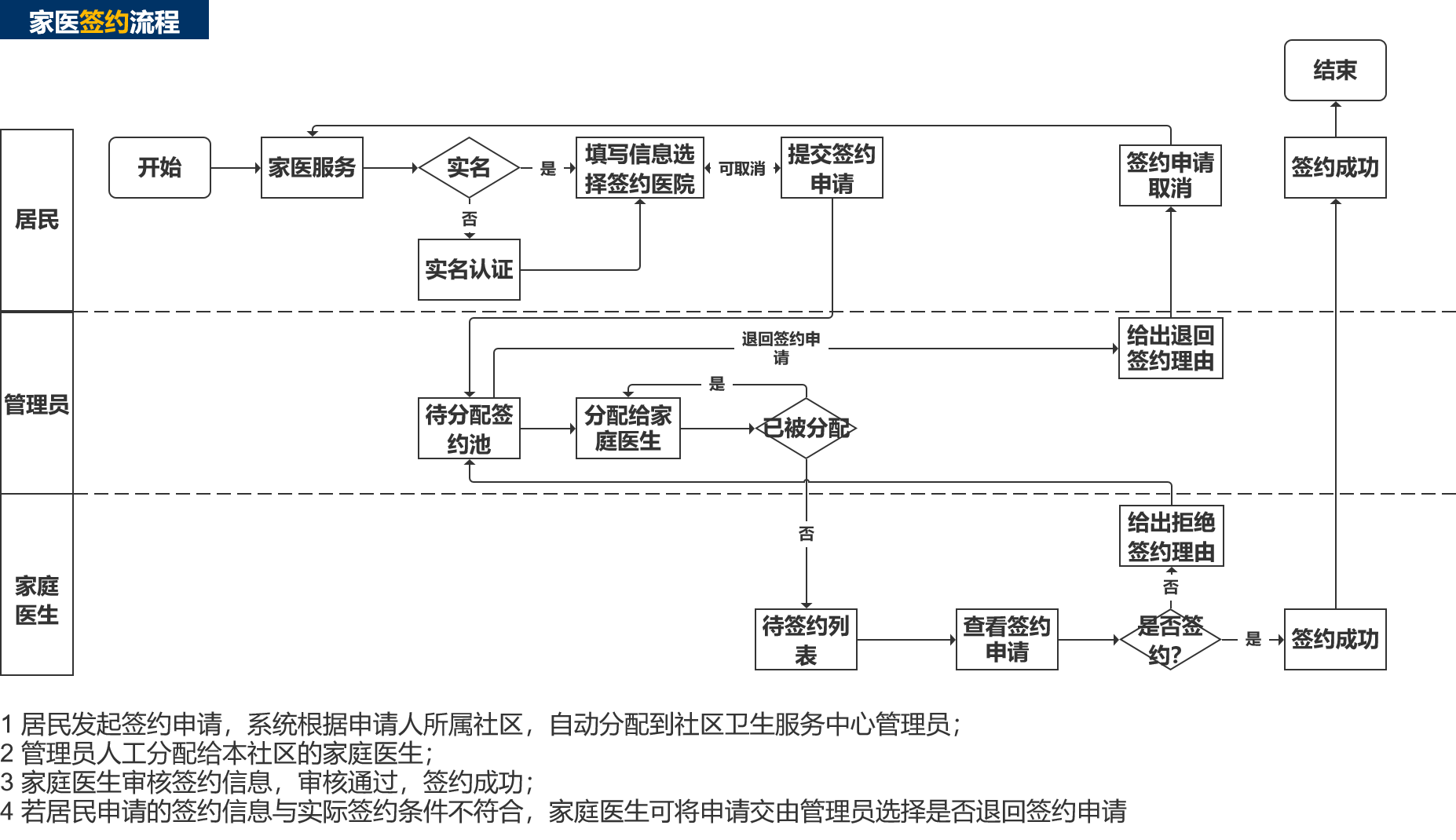 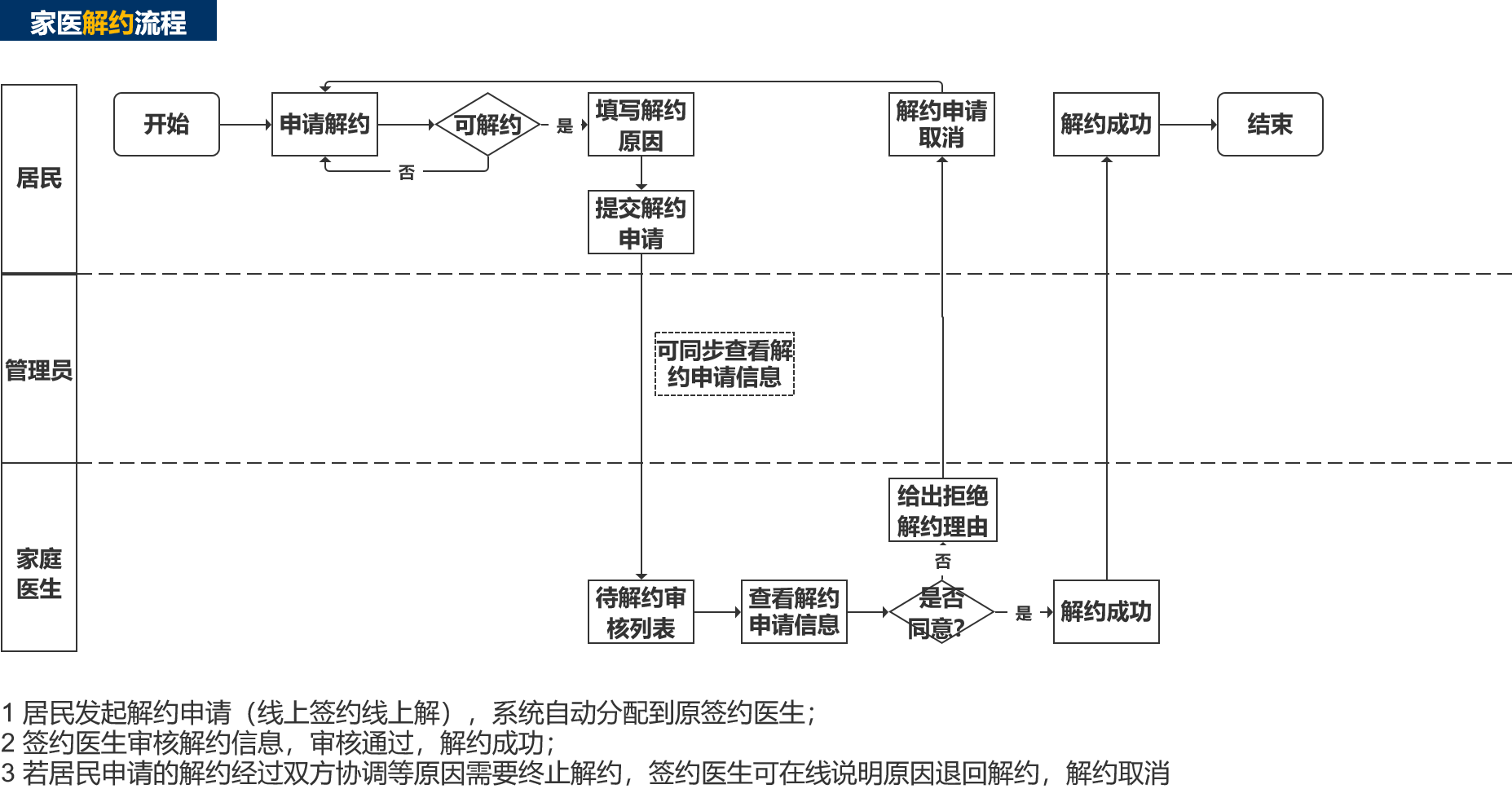 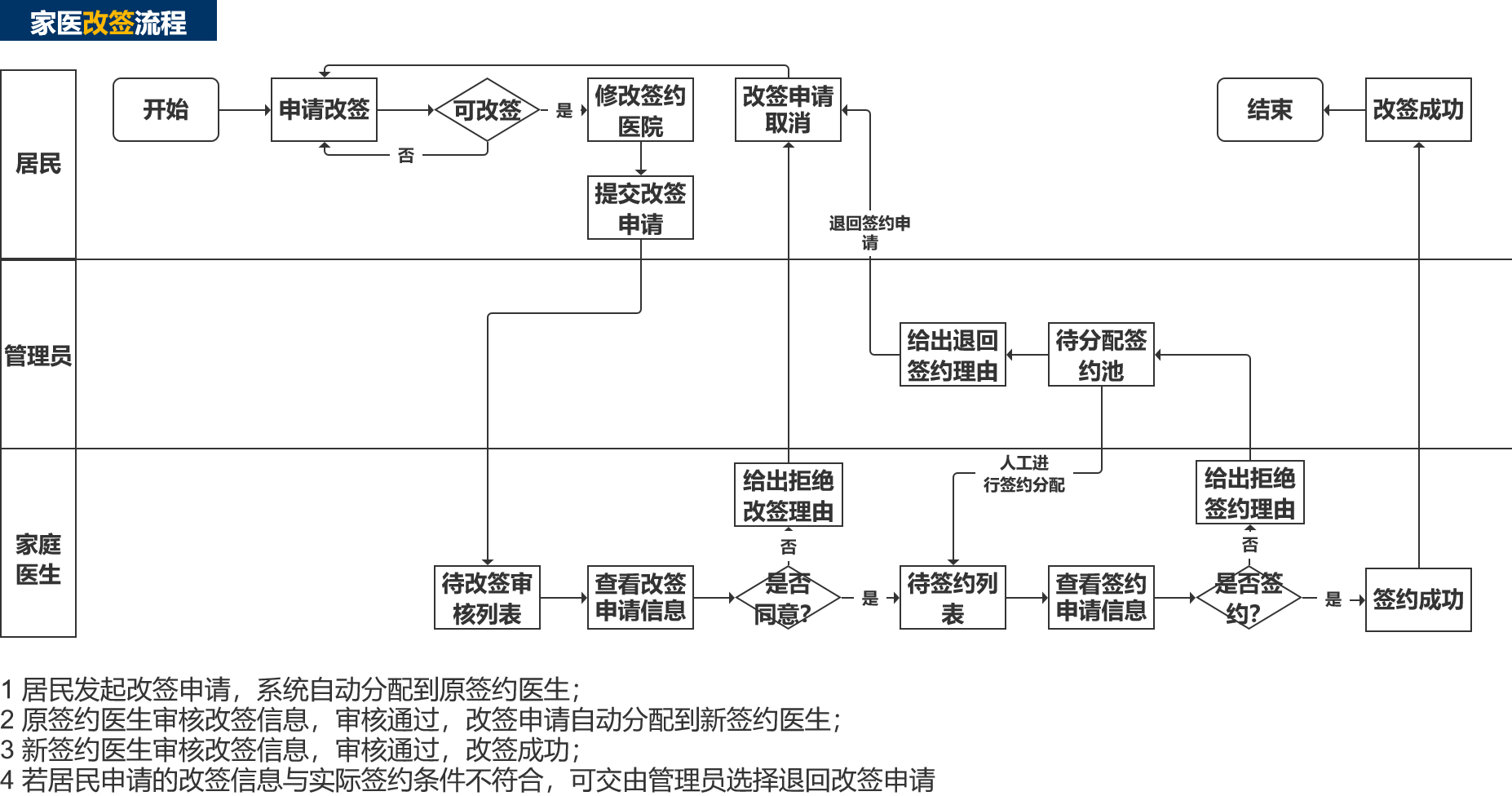 